9 клас, історія УкраїниТема. Політичне і громадське життя в Наддніпрянщині в 1905-1907 рр.1. Опрацювати параграф 30.2. Виконати тестові завдання: (9 б.)1) Коли відбулась подія, яку в історії називають "Кривава неділя"?А -14 січня 1907 рокуБ - 9 січня 1905 рокуВ -12 лютого 1903 рокуГ -17 жовтня 1905 року2) Яку назву мала перша українськомовна газета в підросійській Україні, що видавалась у Лубнах на Полтавщині наприкінці 1905 р.?А - «Хлібороб»Б - «Рада»В - «Громадська думка»Г - «Український вісник»3) Завершіть речення.Першим масовим виступом у збройних силах Російської імперії, першим випадком переходу військової частини на бік революції в 1905 р. було повстання …А - матросів та солдатів Кронштадтського гарнізонуБ - матросів на панцернику «Потьомкін»В - саперів київського гарнізонуГ - матросів на крейсері «Очаків» у Севастополі4) Хто був видавцем зображеної на ілюстрації єдиної щоденної українськомовної громадсько-політичної газети в підросійській Україні (1906 – 1914 рр.)? 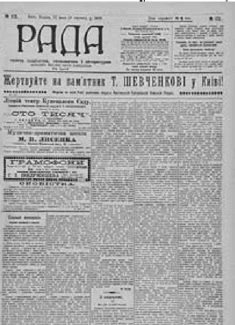 А - Борис ГрінченкоБ - Євген ЧикаленкоВ - Володимир ВинниченкоГ - Симон Петлюра
5) У які роки відбувалися події, засвідчені уривком зі щоденника Є. Чикаленка?«Партійне життя наше в Києві зовсім завмерло, бо частина членів Української демократично-радикальної партії впірнула цілковито в легальну культурно-просвітню працю в «Просвіті», в організацію Народного Університету, а друга – у працю в першій українській щоденній газеті «Громадська Думка», в місячнику «Нова Громада» та в журналі «Україна», у який переіменувалася «Київська Старина» після відсвяткування свого 25-річного ювілею... Отже, з розквітом українського культурно-просвітнього життя поступово завмирало партійне, а після розпуску 2-ї Державної думи, коли почалася страшенна столипінська реакція, і зовсім завмерло». А - 1900 – 1901 рр.Б - 1903 – 1904 рр.В - 1904 – 1905 рр.Г - 1906 – 1907 рр.6) Ім’я якого історичного діяча пропущено у фрагменті джерела?«Найвидатнішою постаттю серед українських депутатів І Думи був... Я наочно побачив, якою пошаною користувався він серед найрізнорідніших кіл чернігівського населення – од міської інтелігенції до селянства. Маючи всі зовнішні дані для публічних виступів – талант промовця, чарівний баритон, імпозантну постать, він з великим успіхом виступає на захист різних українських справ, переважно в земстві, в міській Думі, на різних з'їздах... Обраний у 1-шу Державну Думу од Чернігівщини, бере найактивнішу участь в організації тут українських елементів і стає на чолі української фракції в Думі як голова фракції…» А - Михайло ГрушевськийБ - Ілля ШрагВ - Микола МіхновськийГ - Євген Чикаленко7) Про які події революції 1905 – 1907 рр. ідеться в уривку з джерела?«Від Матющенка я довідався, що тіло Вакуленчука відвезли і що воно тепер лежить на березі, куди сходиться сила народу; що в Одесі уже кілька день неспокійно поміж робітниками і приходить часом до кривавих конфліктів між ними і поліцією, яку підтримує військо».А - повстання матросів Чорноморського флоту на чолі з Петром ШмідтомБ - збройний виступ саперів у Києві на чолі з Б. ЖаданівськимВ - повстання матросів на панцернику «Потьомкін»Г - виступ селян у селі Великі Сорочинці на Полтавщині8) Які події відбулися в Україні в 1905 р.? Оберіть три відповідіА- «Кривава неділя»Б- Повстання матросів крейсера «Очаков» на чолі з лейтенантом Петром ШмідтомВ- Створення в Києві «Клуба русских националистов»Г- Повстання матросів на панцернику «ПотьомкінД- Виступ селян у Великих Сорочинцях на ПолтавщиніЕ- Судовий процес над Бейлісом9) Які програмні положення мала українська трудова громада в ІІ Державній Думі?Оберіть три відповідіА- «Ми хочемо: «Єдиної, нероздільної, самостійної України від гір Карпатських аж по Кубань-річку».Б- «Здобуття народові землі, которою користувалися б тільки ті, що прикладають до неї свою працю…»В- «Будемо вимагати восьмигодинного робочого дня, оборони праці жінок та дітей, страховки на старість та на випадок знесилення»Г- «Користуючись сим поземельним наділом, селяни за се зобов’язані виконувати на користь поміщиків визначені в «Положеннях» повинності... Селяни іменуються тимчасовозобов’язаними».Д- «Переробка державного урядування на національну і територіальну (краєву) автономію країн Російської імперії»Е- «Україна для українців, і доки хоч один ворог-чужинець на нашій території, ми не маємо права покласти оружжя»10) У якому році відбулася подія, що зумовила появу в польській газеті «Kurjer Stanisławowski» цитованої статті: «На згаданому вічі справедливо було порушено питання, що жінкам належить право голосу на рівні з чоловіками, які цього року його здобули... і за це право ми маємо боротися...»?А-1900 р.Б-1907р.В-1908 р.Г-1911р.11) Які з наведених тез відповідають змісту Маніфесту імператора Миколи ІІ, виданого 17 жовтня 1905 року?Оберіть 3 відповідіА - Дозволено створювати політичні партіїБ - Розпочато масові арешти невдоволенихВ - Запроваджено вибори до Державної думиГ - Проголошено громадянські права і свободиД - Заборонено збройні повстанняЕ - Усунено обмеження щодо використання української мови12) Яка подія увійшла в історію під назвою "Третьочервневий переворот"?А - Розпуск ІІ Державної ДумиБ - Бунт на панцернику "Потьомкін"В - Масові страйки селянГ - Вибори до І Державної Думи13) Оберіть правильні твердження щодо результатів революції 1905-1907 роківА революція перемогла і досягла поставленої метиБ завершилася поразкою, не вирішила завдань, що стояли перед неюВ сприяла активізації українського національного рухуГ заборонила розвиток багатопартійної системиД започаткувала парламентську діяльність українських політичних сил14) Селянські виступи на Полтавщині у грудні 1905 р. назвалиА селянський бунтБ Сорочинська трагедіяВ кооперативний рухГ повстання чорносотенців3. Схарактеризуйте повстання під час революції. Наскільки, на ваш погляд, вони були виправданими? (3б.)